MontagDienstagMittwochDonnerstagFreitag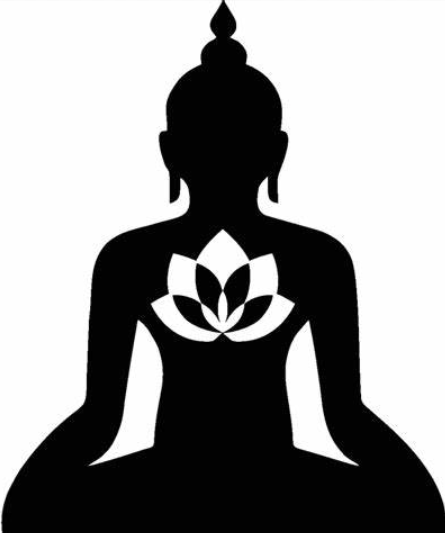 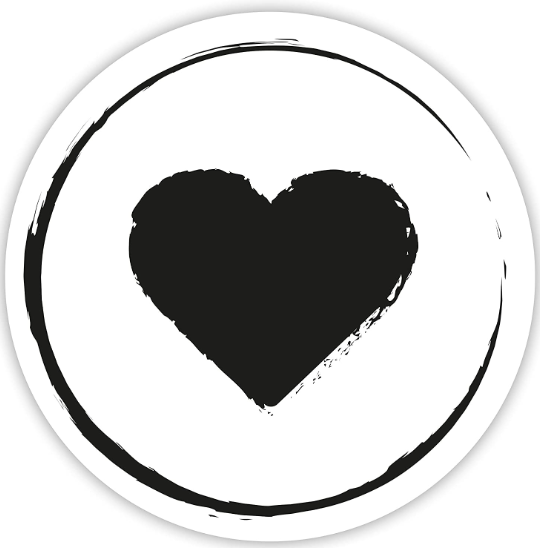 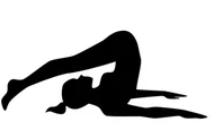 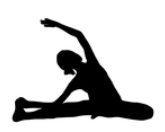 